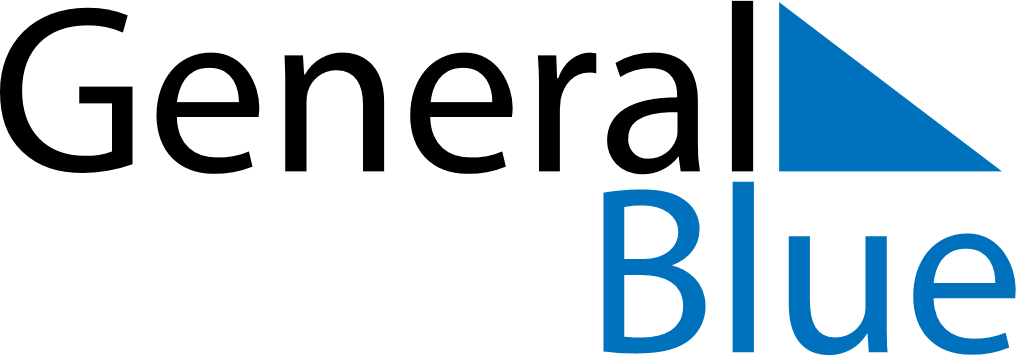 October 2021October 2021October 2021October 2021October 2021October 2021CubaCubaCubaCubaCubaCubaSundayMondayTuesdayWednesdayThursdayFridaySaturday12345678910111213141516Independence Day171819202122232425262728293031NOTES